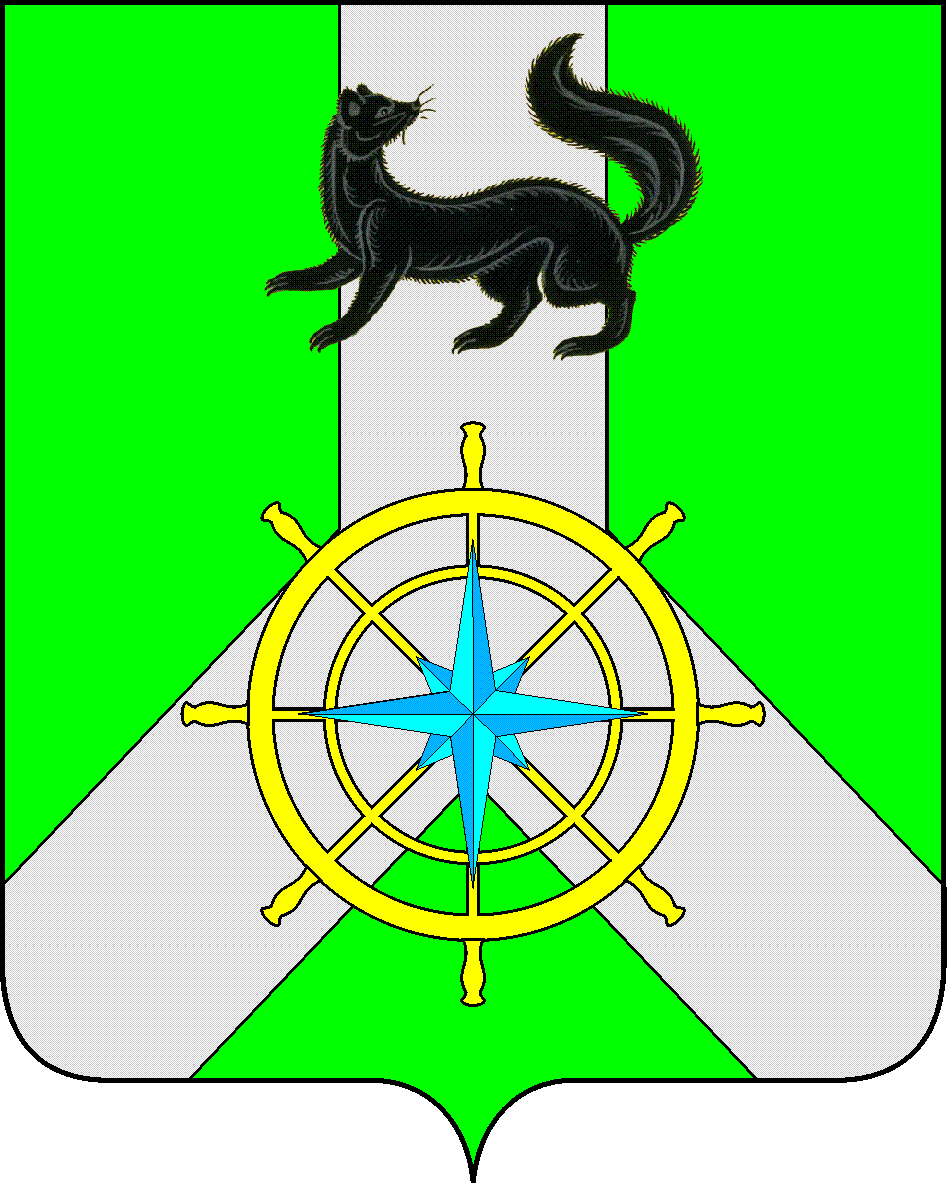 Р О С С И Й С К А Я  Ф Е Д Е Р А Ц И ЯИ Р К У Т С К А Я  О Б Л А С Т ЬК И Р Е Н С К И Й   М У Н И Ц И П А Л Ь Н Ы Й   Р А Й О НД У М А РЕШЕНИЕ № 240/6В целях обеспечения условий для эффективного и беспрепятственного исполнения полномочий, в соответствии с Федеральным законом от 06.10.2003 года № 131-ФЗ «Об общих принципах организации местного самоуправления в Российской Федерации» (с изменениями и дополнениями), Законом Иркутской области от 17 декабря 2008 года № 122-оз « О гарантиях осуществления полномочий депутата, члена выборного органа местного самоуправления, выборного должностного лица местного самоуправления Иркутской области» (с изменениями и дополнениями), постановлением Правительства Иркутской области от 27 ноября 2014 года № 599-пп « Об установлении нормативов формирования расходов на оплату труда депутатов, выборных должностных лиц местного самоуправления, осуществляющих свои полномочия на постоянной основе, муниципальных служащих и содержание органов местного самоуправления муниципальных образований Иркутской области», руководствуясь Уставом муниципального образования Киренский район,ДУМА РЕШИЛА:Внести изменения в Положение о порядке формирования оплаты труда выборным должностным лицам, осуществляющим свои полномочия на постоянной основе муниципального образования Киренский район, утвержденное Решением Думы Киренского муниципального района от 16.10.2013 года №508/5:- абзац 3 пункта 4.6. изложить в новой редакции: «Мэру Киренского муниципального района по допуску №2 в размере 50% от должностного оклада; ».Решение подлежит официальному опубликованию (обнародованию) и размещению на официальном сайте администрации Киренского муниципального района www.kirenskrn.irkobl.ru  в разделе «Дума Киренского района».Решение вступает в силу с момента официального опубликования (обнародования). Положения части 1 данного Решения распространяются на правоотношения, возникшие с 01.01.2017 года.МэрКиренского муниципального района					К.В. СвистелинПредседатель ДумыКиренского муниципального района					Д.М.Ткаченко17 мая 2017 г.г. КиренскО внесении изменений в Решение Думы Киренского муниципального района № 508/5 от 16 декабря 2013 года «Об утверждении Положения о порядке формирования оплаты труда выборным лицам, осуществляющим свои полномочия на постоянной основе, муниципального образования Киренский район»